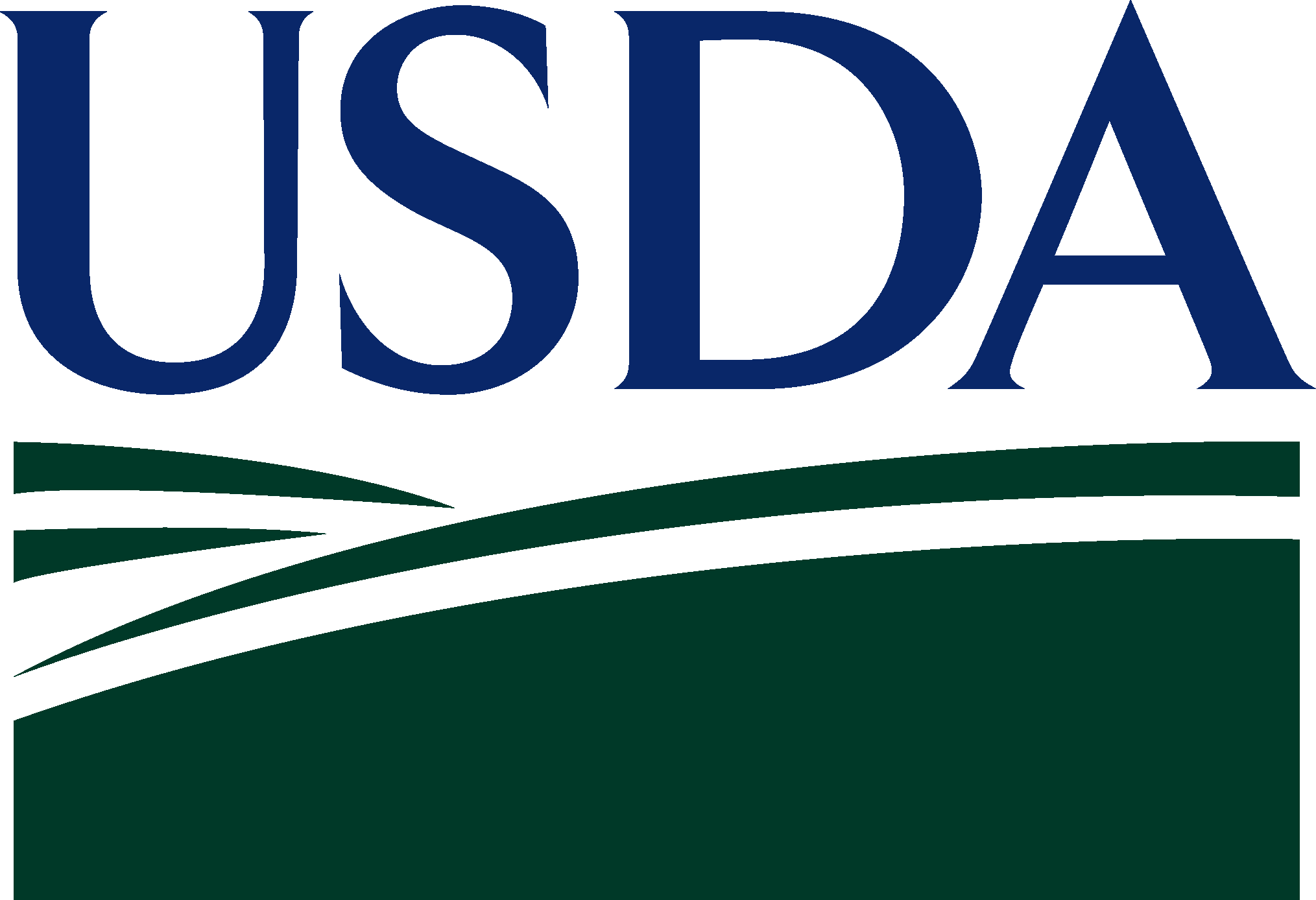 Animal and Plant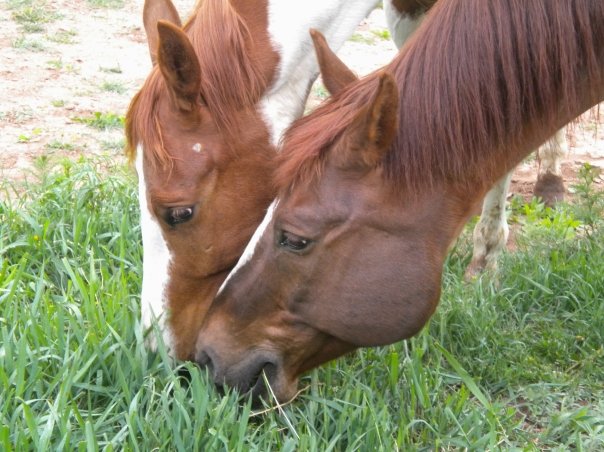 Health InspectionServiceVeterinaryServicesInstructions10 to 14 days after administering dewormer, collect the 2nd sample from the same animals that were sampled before dewormer was administered.Please make sure you use the same sample number for each equid for both the PRE-and POST-deworming samples.  Refer to your pink copy of the PRE-deworming data collection form to make sure the sample numbers match.  This is very important. If the sample numbers don’t match, the test results cannot be compared and dewormer resistance cannot be determined for each animal.  Collect fecal samples from the same equids that were sampled pre-deworming (see collection instructions for details).  Write the farm ID, sample number, and the equid name or unique ID on a label. Place the label on the sample bag. Complete the corresponding row on the data collection form for each equid.  Each sample number must be associated with the same equid PRE and POST deworming.  Samples must be fresh (not petrified). Do not exclude diarrhea samples. Cool samples down as soon as possible. Refrigerate them or keep them cool in the styrofoam shipping box with ice packs for up to 72 hours (3 days). Replace ice packs as needed to keep the samples continuously cooled. Do not freeze the samples. Include the yellow copy of the data collection form in the shipping box. Keep the pink copy for your records. Mail the white copy to NAHMS in the enclosed envelope.Ship the samples with an ice pack no later than 72 hours (3 days) after collection. Ship via FedEx using the provided pre-paid FedEx label. Ship only on Monday through Wednesday. The lab cannot receive samples Friday through Sunday.Parasite POST-deworming data collection formGender codes: 1 = Intact male	2 = Castrated male	3 = Nonpregnant female	4 = Pregnant female	5 = Spayed femaleEquine types: 1 = Horse 	2 = Mule 		3 = Donkey  	4 = Pony 	5 = Miniature horse	6 = Other Condition codes:1 = Colic*	2 = Rough hair coat	3 = Weight loss 	4 = Diarrhea** 	5 = Passed worms in feces	6 = Rubbing base of tail	*Signs of abdominal pain, rolling, kicking at belly, pawing.**Manure that is loose or watery, not fecal balls.Sample #Equine name or unique IDAge(months 
OR years)Gender(see codes below)Equid type(See codes below)Condition of 
fecal sample:1=Normal2=Soft/cowpie-like 3=Watery4=Bloody5=Other (describe)Did the equid experience the listed conditions in the previous 
12 months? 
(enter codes for all that apply)If none enter 0.Dewormer used after first sample collection (enter code)Date dewormer was given after first sample collectionDid the equid have an adverse reaction 
to the dewormer 
(e.g., colic, diarrhea, off feed, or other)?(Yes/No)If yes, please describe:1 ___ mo___ yr2___ mo    ___ yr3 ___ mo ___ yr4___ mo   ___ yr5 ___ mo ___ yr6___ mo   ___ yr